Work Placement Risk Assessment 2020-21Identification of Areas requiring Control Measures:Examples of hazards and control measures to be considered:ACTIVITY/VISIT RISK ASSESSMENT (cont)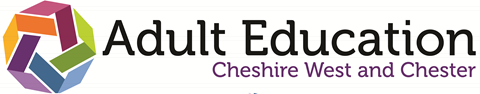 For all hazards identified above, complete the following risk assessment:SIGNED: ………………………………….…………………….         POSITION: …………………………….…………………………  Checked by: …………………………………………………….        Position: ……………………………………………………….. Date: ……………………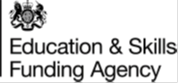 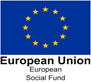 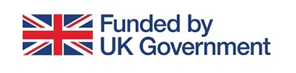 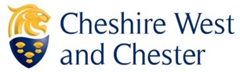 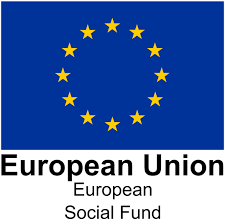 Copy of Risk Assessment to be provided to Workplace Supervisor.Name of Trainee: Placement Organisation Name and Address:CW&C ESO: Placement Supervisor:Contact Tel:Contact Tel:Date of Check:Duration of Placement:Days pw:Date of Check:Duration of Placement:Hours:Date of Check:Duration of Placement:Start/End Dates:Summary of Placement Job Role: (attach a copy of the Job Description if available)Job Role DutiesPhysical activitiesMedical arrangementsTransportBehaviour and conductSafeguardingClothingSupervisionAccidentsEquipmentAccommodationAccessibility Covid-19WeatherWork Breaks ArrangementsOther (state):Other (state):Other (state):HazardsControl MeasuresJob Role DutiesRole analysisTraining including Systematic instructionJob CoachingJob CarvingWorkplace buddyTransportTravel training in place, routes planned and practiced.ClothingGuidance given on appropriate clothing including weatherproof clothingAppropriate footwearEquipmentSpecial equipment checked and in place to support the trainee carrying out their rolePhysical activityAssess ‘Readiness for Physical Activity’ checklist of trainee (if relevant to job role)Behaviour/conductAgree standards of behaviour and conduct SupervisionAll Supervisors briefed on duties and have contact details back to CW&C ESO.Job Coaching place as required.Systematic instruction in placeEmergency contact Tel Nos for Placement Supervisors and CW&C staffAccommodationWorking environment suitability in terms of space, light, noise, proximity to othersAccessibility accessibility of areas/buildings to be visited as part of role.  Location of accessible toilets recorded.Medical arrangementsAdherence to health care content of Education & Health Care Plans for Supported InternsAccidentsTrained First Aider available within the workplaceAccess to basic first aid equipmentEmergency contacts taken and held by supervisorSafeguardingAppropriate levels of supervisionReporting procedures in place and known to the traineeAwareness raising with workplace staff/colleagues around support needs of traineeCovid-19Complying with social distancing requirements and access to appropriate PPE including use of face masksAsymptomatic testing requirementsWeatherWeather forecast checked where appropriate and activities amended where necessary eg outdoor workWork Break ArrangementsSupport requiredArrangements for lunchHazardControl Measures to be put in placeAction by whom?Action by when?Done (date)